КОНСПЕКТ совместной  НОД с  родителями и детьми подготовительной группы Тема: Праздник «Веснянка»Цель: Знакомство детей с традициями и обычаями русского народа .Задачи:Познакомить с весенним праздником «Веснянка». Расширение знаний о фольклорном творчестве (заклички, песни,загадки). Познакомить с народной  традицией  встречи весны  -  выпечка печенья «Жаворонки».Упражнять детей в работе с тестом.Способствовать формированию у воспитанников умения работать в коллективе.Предварительная работа: воспитанники разучивают «заклички».Материал и оборудование:  мука, вода, соль; стеки, доски для лепки;  слайды на тему «Встреча весны»;  DVD проигрыватель, телевизорДети и родители входят под музыку и рассаживаются .Хозяйка (воспитатель):  Пожалуйте, гости дорогие, пожалуйте! Давно вас поджидаю. С праздником вас гости дорогие, с Новым годом. Да, да, я не оговорилась, ведь 14 марта, а значит это Новый год. В Древней Руси и Новый Год начинался весной. А когда мы сейчас встречаем Новый Год?14 марта – день Весновки, Евдокии, Авдотьи плющихи, поскольку наступала пора снегу плющиться, оседать. Первая встреча весны, считался началом нового года русского земледельца. В языческие времена у славян был даже особый бог-посвист, призывающий на землю весну   (слад № 1) Дети отыскивали первые проталины и окликали весну: “Приди, солнышко, и к нашим окошечкам”   (слад № 2)14 марта – день этот следует проводить в особой чистоте, поскольку в народе считалось: как проведешь первый день года, таким и будет весь год.Талой мартовской водой на Весновку-свистунью мыли в доме полы, этой же водой – “снежицей” обливали стены, поливали цветы, обтирали больных. Все начинало дышать весной.   (слад № 3)Детям делали свистульки, и ребята, подражая голосам птиц, приманивали, как считалось, своим свистом весну, навораживали счастливый год, богатый урожай. Отсюда и пошло название “Весновка-свистунья”.Давайте и мы с вами весну закликать.(Родители и дети поют заклички)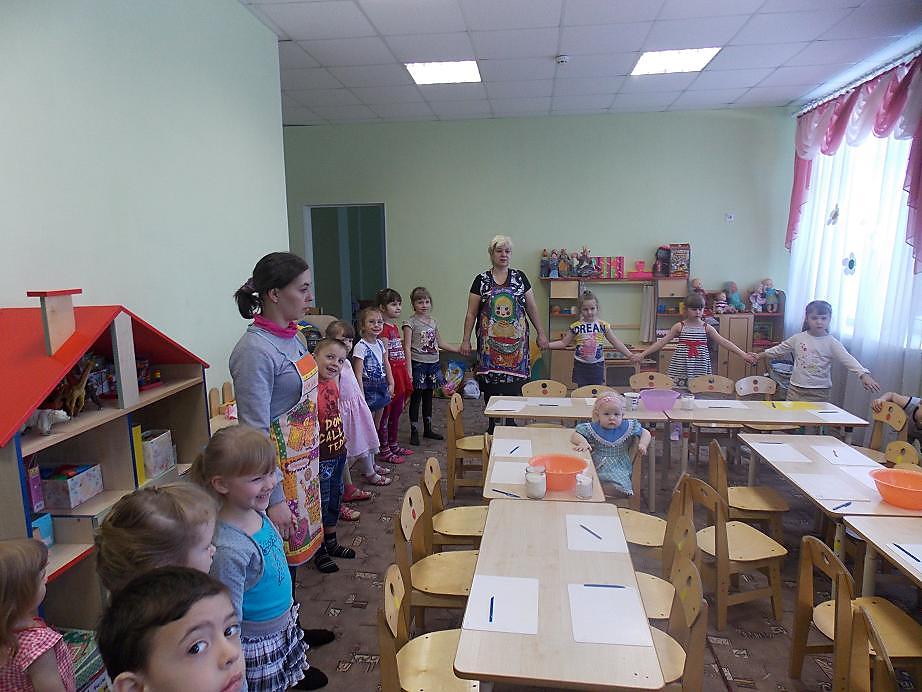 Хозяйка:  А вы слышите, в ответ нам птицы поют. Давайте угадаем, кому принадлежат эти голоса. А если не угадаете по голосу, загадаю вам загадку.( Включают запись «Голоса птиц весной»)Хозяйка: А теперь, господа,Проходите сюда!Будем в игры играть,Чтобы вам показать Молодецкую стать!Проводится игра.Хозяйка: Какие молодцы. Показали, какие вы удалые. Поиграли, пора делом заняться. В этот день в каждой избе пекут из теста «куликов и жаворонков» с распростертыми крылышками  (слад №4)И мы с вами сейчас научимся лепить жаворонков. Только тесто мы с вами сделаем необычное, солёное. Нам помогут наши мамы. Приготовление теста. 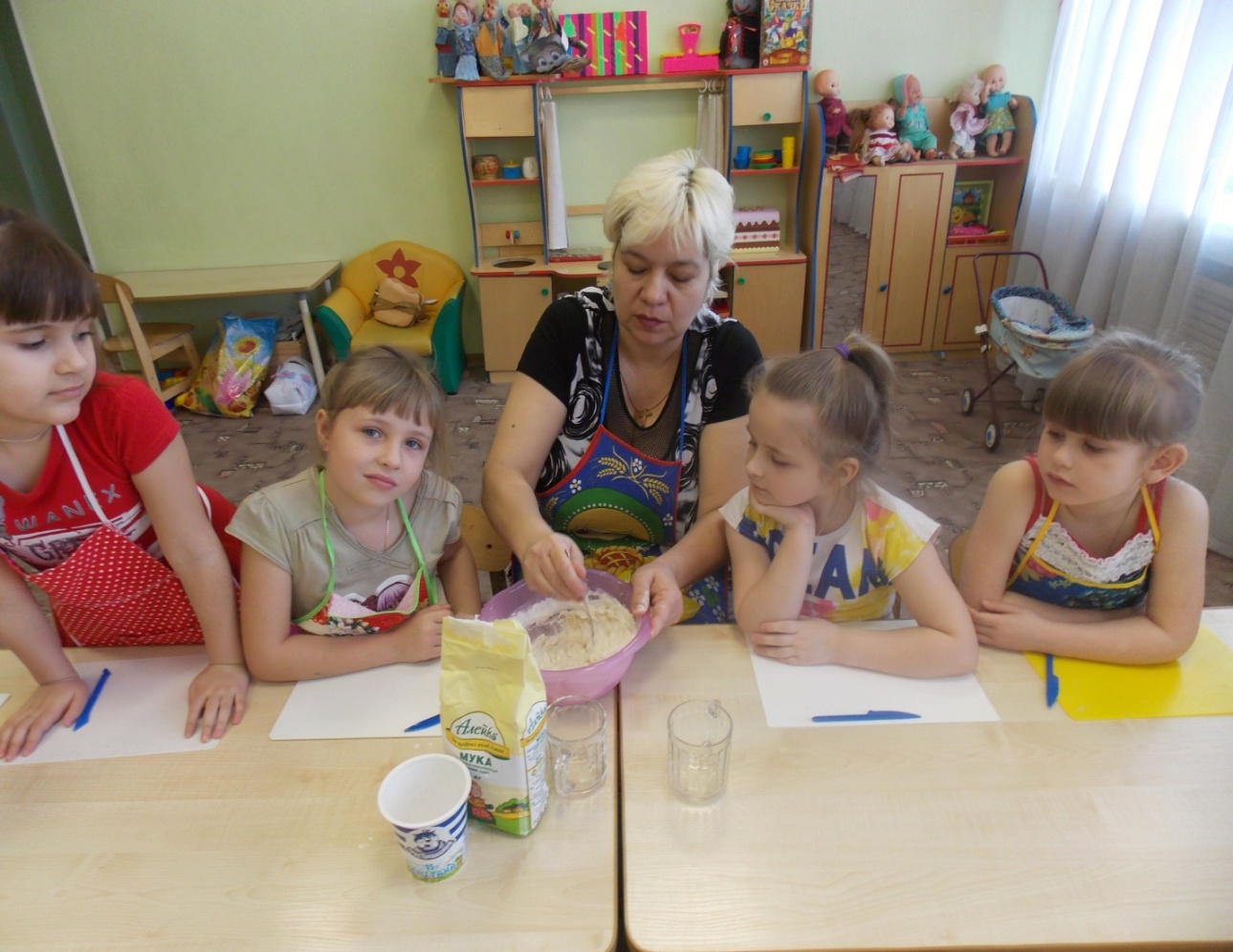 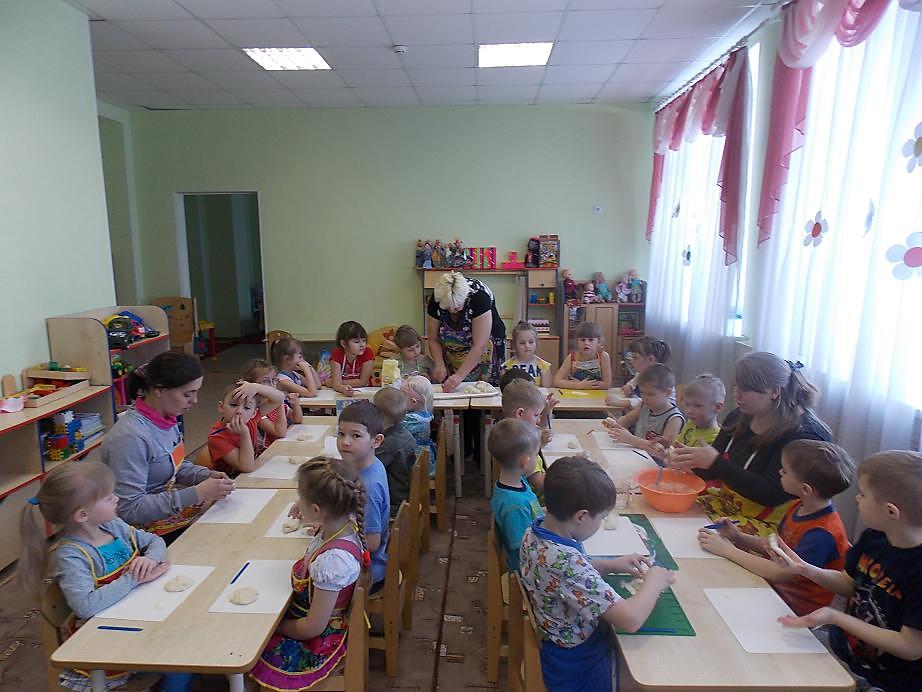 Хозяйка: А теперь, ребята, давайте выложим наше печенье на противень и полюбуемся на него. Какие птички вам больше всего нравятся? Молодцы, ребята! Хорошие у вас получились жаворонки!  Можно и весенний обряд проводить. 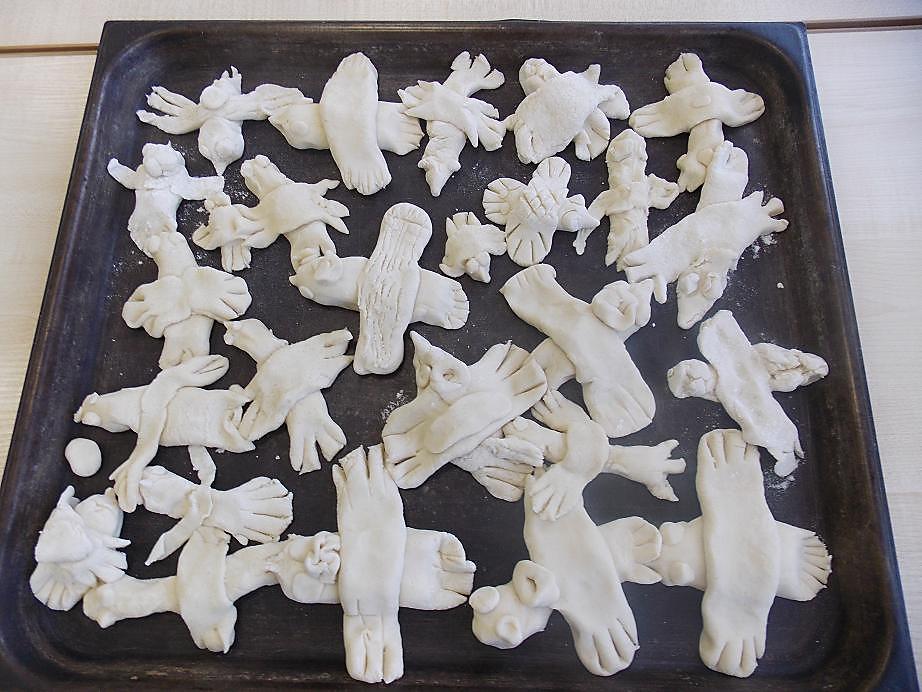 Рано утром, получив от матери только что испеченные «жаворонки», дети раскладывали их на высокие места: на крыши домов, амбаров, сараев, на стога сена, нанизывали на ограды. Считалось, что чем выше поднимешь «жаворонка», там ближе к солнышку, а значит и весне. При этом  пели «веснянки»-специальные песни.Ну, вот весну позвали. Можно и чаепитие устроить. Я вам угощение припасла за ваше старание. Подходите, подходите!Угощение берите!Чаем запивайте!Нас добрым словом вспоминайте!А своих жаворонков вы унесёте с собой в память о нашей встрече. А что вы дома расскажите, какой праздник мы встречали?ПриложениеТекст закличекБлагослови мати весну закликати.Ой, люли, ой, люли, весну закликати.Весну закликати, зиму провожати.Ой, люли, ой, люли, зиму провожати.Зимочку в возочку, летечко в челночку.Ой, люли, ой, люли, летечко в челночку.Кулик из-за моряЛети, лети до поля.Неси, неси по воле.Неси весну в подоле.Текст «веснянки»Чувиль-виль-виль,Жаворонушки,Прилетите к нам,Принесите нам,Лето теплое,Весну красную.Нам зима надоела,Весь хлеб переела.Весна-красна,На чем пришла?На прутике,На хомутике,Чувиль-виль-виль.Загадки:Маленький мальчишка в сером армячишке
По дворам шныряет, крохи подбирает,
По ночам кочует - коноплю ворует.
(Воробей)Всех перелетных птиц черней,
чистит пашню от червей.
(Грач)На шесте - дворец, во дворце - певец.
(Скворец)Гнездо свое он в поле вьет,
Где тянутся растения.
Его и песни и полет
Вошли в стихотворения!
Хочет - прямо полетит,
Хочет - в воздухе висит,
Камнем падает с высот
И в полях поет, поет.
(Жаворонок) Непоседа пестрая,
Птица длиннохвостая,
Птица говорливая,
Самая болтливая.
(Сорока)Игра «Горелки»Гори, гори ясно, Чтобы не погасло. Раз, два, смело, Глянь на небо – Звезды горят, Журавли кричат: «Гу-гу-гу, убегу! Гу-гу-гу, убегу!» Поет «горящий» и смотрит на небо, а в это время все остальные убегают и прячутся. Игра «Золотые ворота»Прежде чем начать эту игру, ребята рисуют на земле маленький кружок и в центр втыкают ветку березы. Дети выстраиваются парами друг за другом рядом с кружком, берутся за руки и поднимают их вверх, образовав «золотые ворота». Все поют: Идет матушка-весна, Отворяй-ка ворота. Первый март пришел, Белый снег сошел. А за ним и апрель Отворил окно и дверь. А уж как пришел май, Солнце в терем приглашай! Один участник, оставшийся без пары, - «водящий» - пошел в «золотые ворота» и ребром ладони разъединил руки одной из пар. Ребята, стоявшие в этой паре, побежали в разные стороны, к кружку. Первый, выдернувший ветку, пошел в «золотые ворота», а неудачник встал в пару с «водящим» впереди всех. _____________ ИСТОЧНИК: Солнышко, покажись! Красное, снарядись! Русские народные детские скороговорки, считалки, заклички, игры, приговорки. М., «Дет. лит.», 1977. Составитель Г.М. Науменко.Рецепт приготовления солёного теста1 стакан муки и 1 стакан соли перемешать.Затем влейте 125 мл воды (объём примерный, т.к. количество воды может зависеть от вида муки, которую Вы взяли для теста). Перемешайте эту массу вновь ложкой, а потом вымешивайте руками до однородной консистенции. 
Если тесто получится слишком мягким, вымешайте его с  небольшим количеством смеси муки и соли дополнительно. Солёное тесто должно быть плотным.